Which 20th Century Dictator are YOU?PLEASE NOTE: The following workpack provides a whole range of different tasks and approaches to help you make best use of the simulation at www.activehistory.co.uk. You should decide with your teacher whether you will work through one, several or all of these tasks, or whether perhaps different students could be set on different tasks.• Before playing the simulation for the first time, start by reading through the following tasks. This helps you to understand what you are working towards.• Next, play the simulation without taking notes, focusing instead simply on thinking carefully about the issues raised and the feedback you are given.• When you get to the end of the simulation, think carefully about which one or more of these tasks that you wish to complete. Your teacher may be making this choice for you!TIP: The very best approach is to work through all of the tasks, one by one.1. Structured TasksA. Which dictators are the most similar? Which are the most different?▪ As you progress through the simulation, develop each of these boxes with (a) Extra detail and (b) Notes on which dictators fit each description.▪ TIP: If, as part of your classroom studies, you have already studied a single-party state ruler, you may wish to discuss as a class where they fit into this table as a starter exercise.▪ To complete this exercise, choose ONE dictator who you are most interested in researching further. Shade each cell in the table which contain his name to provide you with a quick visual “barcode” about his techniques for obtaining power! TIP: Maybe each person in the class could do this for a different dictator, and the different ‘barcodes’ be turned into a display piece, complete with the dictator’s name and image followed by the table. B. Research another dictator of your choiceThe simulation covers EIGHT dictators. The IB syllabus suggests a number of others that are particularly worthy of investigation. Choose one of them from this list and then go back through the key questions in the table. Make detailed notes in the table to illustrate how they fit into the profile.From the IB Syllabus: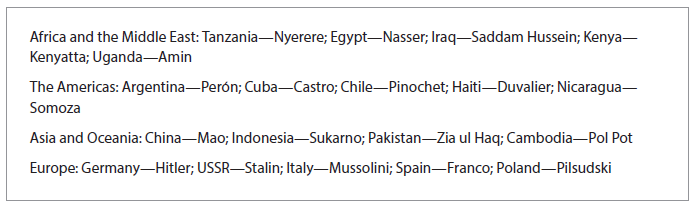 2. Essay Task: Analyzing ONE dictator• This simulation covered EIGHT key factors through which dictators seek to obtain power (four METHODS, and four CONDITIONS).• Start by selecting FOUR of these factors to research in more depth. These will form the basis of your essay.• Next, produce an essay on this title, based around the five factors you have chosen."Analyze the methods and conditions that led to the rise to power of a single-party ruler".• Start by going back through the simulation making detailed notes on the FOUR key areas you chose to help you start forming an answer to your chosen question.• Then, conduct further research of your own using any sources available to you (TIP: there are plenty of hyperlinks within the simulation itself to help you).You are now ready to write your essay. You may wish to make use of the marking rubric at Tarr's Toolbox.3. Essay Task: Comparing and Contrasting TWO dictators“Compare and contrast the methods used in the rise to power of two leaders of authoritarian/single-party states, each chosen from a different region”.▪ Following the previous essay – or instead of it, if you are ambitious – you should conduct an investigation comparing your original dictator to a SECOND dictator of your choice. ▪ Remember that your two chosen dictators need to come from countries in two different regions (continents). You should also ensure that they are not so similar that you cannot identify any contrasts, or conversely so different that you cannot include any comparisons!▪ You can choose your second dictator either from the original simulation, from your independent classroom research, or from an earlier study unit you have completed with your teacher.▪ Aim for 2-3 paragraphs which focus on key comparisons, and 2-3 paragraphs focusing on key contrasts.▪ To help you choose effectively, you may wish to complete the following task:The above question is an open-ended title based around the more narrow questions that have in the past been set by the IBO, for example:“Popular support, rather than the use of force, was vital to the establishment of single-party states.” With reference to two states, each chosen from a different region, to what extent do you agree with this statement?“The rise to power of authoritarian or single-party leaders was the result of the failure of existing regimes to address the economic problems of the population.” With reference to two leaders, each chosen from a different region, to what extent do you agree with this statement?“The rise to power of authoritarian or single-party leaders depended upon the use of force rather than popular support.” With reference to two leaders, each chosen from a different region, to what extent do you agree with this statement?Comments? Feedback? Suggestions? Contact me on Twitter (@activehistory). MethodsIdeologyNo ideologySocialismSocialismSocialismSocialismNationalismNationalismNationalismReligionCharismaOratoryOrigins storyOrigins storyOrigins storyOrigins storyMystiqueMystiqueMystiqueIntellectSeizure of powerMilitary coupGuerilla WarfareGuerilla WarfareGuerilla WarfareGuerilla WarfareDestroy system from insideDestroy system from insideDestroy system from insideMobilise mass supportForeign powersSupport through propagandaSupport through propagandaSupport through propagandaEconomic aidEconomic aidEconomic aidEconomic aidNo foreign aidNo foreign aidConditionsMilitaryDisaffected militaryMilitary dictatorshipMilitary dictatorshipMilitary dictatorshipMilitary dictatorshipUnpopular ongoing warUnpopular ongoing warUnpopular ongoing warHumiliating military defeatEconomicChaosInequalityInequalityInequalityInequalitySudden collapseSudden collapseSudden collapseSlow progressPoliticalRadical, controversial governmentRadical, controversial governmentRadical, controversial governmentChaotic, ineffectual governmentChaotic, ineffectual governmentChaotic, ineffectual governmentChaotic, ineffectual governmentRepressive, corrupt governmentRepressive, corrupt governmentDiplomaticExploitedWeakWeakWeakWeakDragged downDragged downDragged downSatellite stateWhich dictators are the most similar? Which are the most different?Which dictators are the most similar? Which are the most different?Which dictators are the most similar? Which are the most different?TASK: Using your notes from the previous task, complete the ‘contrasts and comparisons’ column to highlight similarities and differences between the different dictators. Highlight each issue in GREEN if it is something the two dictators share in common, and GREEN if it is something that they differ on.KeyMethodsa. What is your plan for solving problems?b. How will you present yourself to the people?c. What will be your method for installing yourself into power?d. How, if at all, will you use the international community to promote your cause?Conditionse. Militaryf. Economicg. Politicalh. DiplomaticUse your completed work and the information in the simulation to answer the following questions as extended answers:1. What are the most common features of right-wing dictators?2. What are the defining features of left-wing dictators?3. Was Khomeini more right-wing or left-wing? Right Wing / Left Wing / ???Contrasts / ComparisonsTASK: Using your notes from the previous task, complete the ‘contrasts and comparisons’ column to highlight similarities and differences between the different dictators. Highlight each issue in GREEN if it is something the two dictators share in common, and GREEN if it is something that they differ on.KeyMethodsa. What is your plan for solving problems?b. How will you present yourself to the people?c. What will be your method for installing yourself into power?d. How, if at all, will you use the international community to promote your cause?Conditionse. Militaryf. Economicg. Politicalh. DiplomaticUse your completed work and the information in the simulation to answer the following questions as extended answers:1. What are the most common features of right-wing dictators?2. What are the defining features of left-wing dictators?3. Was Khomeini more right-wing or left-wing? Hitler-MussoliniabcdefghTASK: Using your notes from the previous task, complete the ‘contrasts and comparisons’ column to highlight similarities and differences between the different dictators. Highlight each issue in GREEN if it is something the two dictators share in common, and GREEN if it is something that they differ on.KeyMethodsa. What is your plan for solving problems?b. How will you present yourself to the people?c. What will be your method for installing yourself into power?d. How, if at all, will you use the international community to promote your cause?Conditionse. Militaryf. Economicg. Politicalh. DiplomaticUse your completed work and the information in the simulation to answer the following questions as extended answers:1. What are the most common features of right-wing dictators?2. What are the defining features of left-wing dictators?3. Was Khomeini more right-wing or left-wing? Hitler-KhomeiniabcdefghTASK: Using your notes from the previous task, complete the ‘contrasts and comparisons’ column to highlight similarities and differences between the different dictators. Highlight each issue in GREEN if it is something the two dictators share in common, and GREEN if it is something that they differ on.KeyMethodsa. What is your plan for solving problems?b. How will you present yourself to the people?c. What will be your method for installing yourself into power?d. How, if at all, will you use the international community to promote your cause?Conditionse. Militaryf. Economicg. Politicalh. DiplomaticUse your completed work and the information in the simulation to answer the following questions as extended answers:1. What are the most common features of right-wing dictators?2. What are the defining features of left-wing dictators?3. Was Khomeini more right-wing or left-wing? Hitler-MaoabcdefghTASK: Using your notes from the previous task, complete the ‘contrasts and comparisons’ column to highlight similarities and differences between the different dictators. Highlight each issue in GREEN if it is something the two dictators share in common, and GREEN if it is something that they differ on.KeyMethodsa. What is your plan for solving problems?b. How will you present yourself to the people?c. What will be your method for installing yourself into power?d. How, if at all, will you use the international community to promote your cause?Conditionse. Militaryf. Economicg. Politicalh. DiplomaticUse your completed work and the information in the simulation to answer the following questions as extended answers:1. What are the most common features of right-wing dictators?2. What are the defining features of left-wing dictators?3. Was Khomeini more right-wing or left-wing? Hitler- CastroabcdefghTASK: Using your notes from the previous task, complete the ‘contrasts and comparisons’ column to highlight similarities and differences between the different dictators. Highlight each issue in GREEN if it is something the two dictators share in common, and GREEN if it is something that they differ on.KeyMethodsa. What is your plan for solving problems?b. How will you present yourself to the people?c. What will be your method for installing yourself into power?d. How, if at all, will you use the international community to promote your cause?Conditionse. Militaryf. Economicg. Politicalh. DiplomaticUse your completed work and the information in the simulation to answer the following questions as extended answers:1. What are the most common features of right-wing dictators?2. What are the defining features of left-wing dictators?3. Was Khomeini more right-wing or left-wing? Hitler- LeninabcdefghTASK: Using your notes from the previous task, complete the ‘contrasts and comparisons’ column to highlight similarities and differences between the different dictators. Highlight each issue in GREEN if it is something the two dictators share in common, and GREEN if it is something that they differ on.KeyMethodsa. What is your plan for solving problems?b. How will you present yourself to the people?c. What will be your method for installing yourself into power?d. How, if at all, will you use the international community to promote your cause?Conditionse. Militaryf. Economicg. Politicalh. DiplomaticUse your completed work and the information in the simulation to answer the following questions as extended answers:1. What are the most common features of right-wing dictators?2. What are the defining features of left-wing dictators?3. Was Khomeini more right-wing or left-wing? Hitler-PinochetabcdefghTASK: Using your notes from the previous task, complete the ‘contrasts and comparisons’ column to highlight similarities and differences between the different dictators. Highlight each issue in GREEN if it is something the two dictators share in common, and GREEN if it is something that they differ on.KeyMethodsa. What is your plan for solving problems?b. How will you present yourself to the people?c. What will be your method for installing yourself into power?d. How, if at all, will you use the international community to promote your cause?Conditionse. Militaryf. Economicg. Politicalh. DiplomaticUse your completed work and the information in the simulation to answer the following questions as extended answers:1. What are the most common features of right-wing dictators?2. What are the defining features of left-wing dictators?3. Was Khomeini more right-wing or left-wing? Hitler-FrancoabcdefghTASK: Using your notes from the previous task, complete the ‘contrasts and comparisons’ column to highlight similarities and differences between the different dictators. Highlight each issue in GREEN if it is something the two dictators share in common, and GREEN if it is something that they differ on.KeyMethodsa. What is your plan for solving problems?b. How will you present yourself to the people?c. What will be your method for installing yourself into power?d. How, if at all, will you use the international community to promote your cause?Conditionse. Militaryf. Economicg. Politicalh. DiplomaticUse your completed work and the information in the simulation to answer the following questions as extended answers:1. What are the most common features of right-wing dictators?2. What are the defining features of left-wing dictators?3. Was Khomeini more right-wing or left-wing? Mussolini-KhomeiniabcdefghTASK: Using your notes from the previous task, complete the ‘contrasts and comparisons’ column to highlight similarities and differences between the different dictators. Highlight each issue in GREEN if it is something the two dictators share in common, and GREEN if it is something that they differ on.KeyMethodsa. What is your plan for solving problems?b. How will you present yourself to the people?c. What will be your method for installing yourself into power?d. How, if at all, will you use the international community to promote your cause?Conditionse. Militaryf. Economicg. Politicalh. DiplomaticUse your completed work and the information in the simulation to answer the following questions as extended answers:1. What are the most common features of right-wing dictators?2. What are the defining features of left-wing dictators?3. Was Khomeini more right-wing or left-wing? Mussolini- MaoabcdefghTASK: Using your notes from the previous task, complete the ‘contrasts and comparisons’ column to highlight similarities and differences between the different dictators. Highlight each issue in GREEN if it is something the two dictators share in common, and GREEN if it is something that they differ on.KeyMethodsa. What is your plan for solving problems?b. How will you present yourself to the people?c. What will be your method for installing yourself into power?d. How, if at all, will you use the international community to promote your cause?Conditionse. Militaryf. Economicg. Politicalh. DiplomaticUse your completed work and the information in the simulation to answer the following questions as extended answers:1. What are the most common features of right-wing dictators?2. What are the defining features of left-wing dictators?3. Was Khomeini more right-wing or left-wing? Mussolini-CastroabcdefghTASK: Using your notes from the previous task, complete the ‘contrasts and comparisons’ column to highlight similarities and differences between the different dictators. Highlight each issue in GREEN if it is something the two dictators share in common, and GREEN if it is something that they differ on.KeyMethodsa. What is your plan for solving problems?b. How will you present yourself to the people?c. What will be your method for installing yourself into power?d. How, if at all, will you use the international community to promote your cause?Conditionse. Militaryf. Economicg. Politicalh. DiplomaticUse your completed work and the information in the simulation to answer the following questions as extended answers:1. What are the most common features of right-wing dictators?2. What are the defining features of left-wing dictators?3. Was Khomeini more right-wing or left-wing? Mussolini- LeninabcdefghTASK: Using your notes from the previous task, complete the ‘contrasts and comparisons’ column to highlight similarities and differences between the different dictators. Highlight each issue in GREEN if it is something the two dictators share in common, and GREEN if it is something that they differ on.KeyMethodsa. What is your plan for solving problems?b. How will you present yourself to the people?c. What will be your method for installing yourself into power?d. How, if at all, will you use the international community to promote your cause?Conditionse. Militaryf. Economicg. Politicalh. DiplomaticUse your completed work and the information in the simulation to answer the following questions as extended answers:1. What are the most common features of right-wing dictators?2. What are the defining features of left-wing dictators?3. Was Khomeini more right-wing or left-wing? Mussolini-PinochetabcdefghTASK: Using your notes from the previous task, complete the ‘contrasts and comparisons’ column to highlight similarities and differences between the different dictators. Highlight each issue in GREEN if it is something the two dictators share in common, and GREEN if it is something that they differ on.KeyMethodsa. What is your plan for solving problems?b. How will you present yourself to the people?c. What will be your method for installing yourself into power?d. How, if at all, will you use the international community to promote your cause?Conditionse. Militaryf. Economicg. Politicalh. DiplomaticUse your completed work and the information in the simulation to answer the following questions as extended answers:1. What are the most common features of right-wing dictators?2. What are the defining features of left-wing dictators?3. Was Khomeini more right-wing or left-wing? Mussolini-FrancoabcdefghTASK: Using your notes from the previous task, complete the ‘contrasts and comparisons’ column to highlight similarities and differences between the different dictators. Highlight each issue in GREEN if it is something the two dictators share in common, and GREEN if it is something that they differ on.KeyMethodsa. What is your plan for solving problems?b. How will you present yourself to the people?c. What will be your method for installing yourself into power?d. How, if at all, will you use the international community to promote your cause?Conditionse. Militaryf. Economicg. Politicalh. DiplomaticUse your completed work and the information in the simulation to answer the following questions as extended answers:1. What are the most common features of right-wing dictators?2. What are the defining features of left-wing dictators?3. Was Khomeini more right-wing or left-wing? Khomeini - MaoabcdefghTASK: Using your notes from the previous task, complete the ‘contrasts and comparisons’ column to highlight similarities and differences between the different dictators. Highlight each issue in GREEN if it is something the two dictators share in common, and GREEN if it is something that they differ on.KeyMethodsa. What is your plan for solving problems?b. How will you present yourself to the people?c. What will be your method for installing yourself into power?d. How, if at all, will you use the international community to promote your cause?Conditionse. Militaryf. Economicg. Politicalh. DiplomaticUse your completed work and the information in the simulation to answer the following questions as extended answers:1. What are the most common features of right-wing dictators?2. What are the defining features of left-wing dictators?3. Was Khomeini more right-wing or left-wing? Khomeini- CastroabcdefghTASK: Using your notes from the previous task, complete the ‘contrasts and comparisons’ column to highlight similarities and differences between the different dictators. Highlight each issue in GREEN if it is something the two dictators share in common, and GREEN if it is something that they differ on.KeyMethodsa. What is your plan for solving problems?b. How will you present yourself to the people?c. What will be your method for installing yourself into power?d. How, if at all, will you use the international community to promote your cause?Conditionse. Militaryf. Economicg. Politicalh. DiplomaticUse your completed work and the information in the simulation to answer the following questions as extended answers:1. What are the most common features of right-wing dictators?2. What are the defining features of left-wing dictators?3. Was Khomeini more right-wing or left-wing? Khomeini-LeninabcdefghTASK: Using your notes from the previous task, complete the ‘contrasts and comparisons’ column to highlight similarities and differences between the different dictators. Highlight each issue in GREEN if it is something the two dictators share in common, and GREEN if it is something that they differ on.KeyMethodsa. What is your plan for solving problems?b. How will you present yourself to the people?c. What will be your method for installing yourself into power?d. How, if at all, will you use the international community to promote your cause?Conditionse. Militaryf. Economicg. Politicalh. DiplomaticUse your completed work and the information in the simulation to answer the following questions as extended answers:1. What are the most common features of right-wing dictators?2. What are the defining features of left-wing dictators?3. Was Khomeini more right-wing or left-wing? Khomeini-PinochetabcdefghTASK: Using your notes from the previous task, complete the ‘contrasts and comparisons’ column to highlight similarities and differences between the different dictators. Highlight each issue in GREEN if it is something the two dictators share in common, and GREEN if it is something that they differ on.KeyMethodsa. What is your plan for solving problems?b. How will you present yourself to the people?c. What will be your method for installing yourself into power?d. How, if at all, will you use the international community to promote your cause?Conditionse. Militaryf. Economicg. Politicalh. DiplomaticUse your completed work and the information in the simulation to answer the following questions as extended answers:1. What are the most common features of right-wing dictators?2. What are the defining features of left-wing dictators?3. Was Khomeini more right-wing or left-wing? Khomeini-FrancoabcdefghTASK: Using your notes from the previous task, complete the ‘contrasts and comparisons’ column to highlight similarities and differences between the different dictators. Highlight each issue in GREEN if it is something the two dictators share in common, and GREEN if it is something that they differ on.KeyMethodsa. What is your plan for solving problems?b. How will you present yourself to the people?c. What will be your method for installing yourself into power?d. How, if at all, will you use the international community to promote your cause?Conditionse. Militaryf. Economicg. Politicalh. DiplomaticUse your completed work and the information in the simulation to answer the following questions as extended answers:1. What are the most common features of right-wing dictators?2. What are the defining features of left-wing dictators?3. Was Khomeini more right-wing or left-wing? Mao- CastroabcdefghTASK: Using your notes from the previous task, complete the ‘contrasts and comparisons’ column to highlight similarities and differences between the different dictators. Highlight each issue in GREEN if it is something the two dictators share in common, and GREEN if it is something that they differ on.KeyMethodsa. What is your plan for solving problems?b. How will you present yourself to the people?c. What will be your method for installing yourself into power?d. How, if at all, will you use the international community to promote your cause?Conditionse. Militaryf. Economicg. Politicalh. DiplomaticUse your completed work and the information in the simulation to answer the following questions as extended answers:1. What are the most common features of right-wing dictators?2. What are the defining features of left-wing dictators?3. Was Khomeini more right-wing or left-wing? Mao- LeninabcdefghTASK: Using your notes from the previous task, complete the ‘contrasts and comparisons’ column to highlight similarities and differences between the different dictators. Highlight each issue in GREEN if it is something the two dictators share in common, and GREEN if it is something that they differ on.KeyMethodsa. What is your plan for solving problems?b. How will you present yourself to the people?c. What will be your method for installing yourself into power?d. How, if at all, will you use the international community to promote your cause?Conditionse. Militaryf. Economicg. Politicalh. DiplomaticUse your completed work and the information in the simulation to answer the following questions as extended answers:1. What are the most common features of right-wing dictators?2. What are the defining features of left-wing dictators?3. Was Khomeini more right-wing or left-wing? Mao-PinochetabcdefghTASK: Using your notes from the previous task, complete the ‘contrasts and comparisons’ column to highlight similarities and differences between the different dictators. Highlight each issue in GREEN if it is something the two dictators share in common, and GREEN if it is something that they differ on.KeyMethodsa. What is your plan for solving problems?b. How will you present yourself to the people?c. What will be your method for installing yourself into power?d. How, if at all, will you use the international community to promote your cause?Conditionse. Militaryf. Economicg. Politicalh. DiplomaticUse your completed work and the information in the simulation to answer the following questions as extended answers:1. What are the most common features of right-wing dictators?2. What are the defining features of left-wing dictators?3. Was Khomeini more right-wing or left-wing? Mao-FrancoabcdefghTASK: Using your notes from the previous task, complete the ‘contrasts and comparisons’ column to highlight similarities and differences between the different dictators. Highlight each issue in GREEN if it is something the two dictators share in common, and GREEN if it is something that they differ on.KeyMethodsa. What is your plan for solving problems?b. How will you present yourself to the people?c. What will be your method for installing yourself into power?d. How, if at all, will you use the international community to promote your cause?Conditionse. Militaryf. Economicg. Politicalh. DiplomaticUse your completed work and the information in the simulation to answer the following questions as extended answers:1. What are the most common features of right-wing dictators?2. What are the defining features of left-wing dictators?3. Was Khomeini more right-wing or left-wing? Castro- LeninabcdefghTASK: Using your notes from the previous task, complete the ‘contrasts and comparisons’ column to highlight similarities and differences between the different dictators. Highlight each issue in GREEN if it is something the two dictators share in common, and GREEN if it is something that they differ on.KeyMethodsa. What is your plan for solving problems?b. How will you present yourself to the people?c. What will be your method for installing yourself into power?d. How, if at all, will you use the international community to promote your cause?Conditionse. Militaryf. Economicg. Politicalh. DiplomaticUse your completed work and the information in the simulation to answer the following questions as extended answers:1. What are the most common features of right-wing dictators?2. What are the defining features of left-wing dictators?3. Was Khomeini more right-wing or left-wing? Castro-PinochetabcdefghTASK: Using your notes from the previous task, complete the ‘contrasts and comparisons’ column to highlight similarities and differences between the different dictators. Highlight each issue in GREEN if it is something the two dictators share in common, and GREEN if it is something that they differ on.KeyMethodsa. What is your plan for solving problems?b. How will you present yourself to the people?c. What will be your method for installing yourself into power?d. How, if at all, will you use the international community to promote your cause?Conditionse. Militaryf. Economicg. Politicalh. DiplomaticUse your completed work and the information in the simulation to answer the following questions as extended answers:1. What are the most common features of right-wing dictators?2. What are the defining features of left-wing dictators?3. Was Khomeini more right-wing or left-wing? Castro-FrancoabcdefghTASK: Using your notes from the previous task, complete the ‘contrasts and comparisons’ column to highlight similarities and differences between the different dictators. Highlight each issue in GREEN if it is something the two dictators share in common, and GREEN if it is something that they differ on.KeyMethodsa. What is your plan for solving problems?b. How will you present yourself to the people?c. What will be your method for installing yourself into power?d. How, if at all, will you use the international community to promote your cause?Conditionse. Militaryf. Economicg. Politicalh. DiplomaticUse your completed work and the information in the simulation to answer the following questions as extended answers:1. What are the most common features of right-wing dictators?2. What are the defining features of left-wing dictators?3. Was Khomeini more right-wing or left-wing? Lenin-PinochetabcdefghTASK: Using your notes from the previous task, complete the ‘contrasts and comparisons’ column to highlight similarities and differences between the different dictators. Highlight each issue in GREEN if it is something the two dictators share in common, and GREEN if it is something that they differ on.KeyMethodsa. What is your plan for solving problems?b. How will you present yourself to the people?c. What will be your method for installing yourself into power?d. How, if at all, will you use the international community to promote your cause?Conditionse. Militaryf. Economicg. Politicalh. DiplomaticUse your completed work and the information in the simulation to answer the following questions as extended answers:1. What are the most common features of right-wing dictators?2. What are the defining features of left-wing dictators?3. Was Khomeini more right-wing or left-wing? Lenin-FrancoabcdefghTASK: Using your notes from the previous task, complete the ‘contrasts and comparisons’ column to highlight similarities and differences between the different dictators. Highlight each issue in GREEN if it is something the two dictators share in common, and GREEN if it is something that they differ on.KeyMethodsa. What is your plan for solving problems?b. How will you present yourself to the people?c. What will be your method for installing yourself into power?d. How, if at all, will you use the international community to promote your cause?Conditionse. Militaryf. Economicg. Politicalh. DiplomaticUse your completed work and the information in the simulation to answer the following questions as extended answers:1. What are the most common features of right-wing dictators?2. What are the defining features of left-wing dictators?3. Was Khomeini more right-wing or left-wing? Pinochet-Francoabcdefgh